Mer resurser till frivilligt naturskyddÅland ligger på bakhasorna vad gäller andelen skyddad natur, både till lands och till havs. En palett av olika naturskyddsformer behövs för att uppnå det egna hållbarhetsmålet samt EU-kravet om 10 % strikt skydd.Landskapsregeringens egna beräkningar gör gällande att det krävs 1,3 miljoner euro årligen fram till 2030 i markköp för att uppnå 10-procentsmålet. Ett kostnadseffektivt alternativ är att införa program för frivilligt naturskydd som inför lokalt anpassade åtgärdsbegränsningar till och med specifika årtal. Detta kommer dock att kräva någon form av ersättningsmodell till de markägare som visar vilja att ingå i programmen. Tilläggsbudgeten beskriver att arbetet är på gång men tar inte tillräcklig hänsyn till behovet av finansiering för att få effekt i systemet.FÖRSLAG 1Moment: 44000 Naturvård, överföringar (s. 14)Ändring av anslag: Ökas med 200.000 euroMomentmotivering: “Teknisk omflyttning av anslag från verksamhetsanslag till överföringar.”ersätts med:“Anslaget höjs med 300.000 euro vilket består av en teknisk omflyttning av anslag från verksamhetsanslag till överföringar (100.000 euro) samt en tillskjutning av PAF-medel (200.000 euro) för att få en snabb effekt av programmet under året.”FÖRSLAG 2Moment: 89250 Avkastning av Ålands Penningautomatförenings verksamhet (s. 21)Ändring av anslag: Minskas med 200.000 euroMomentmotivering: Följande text:“Föreslås att 200.000 euro av reserverade medel överförs till moment 21200 för programmet informationssäkerhet, att 200.000 euro överförs till moment 45000 för projekt som syftar till att förbättra vattenkvaliteten samt att 276.000 euro överförs till moment 921200 för anskaffning/utveckling av it-stöd för Paf-stödshantering.“stryks och ersätts med:“Föreslås att 200.000 euro av reserverade medel överförs till moment 21200 för programmet informationssäkerhet, att 200.000 euro överförs till moment 44000 för frivilligt naturskydd, att 200.000 euro överförs till moment 45000 för projekt som syftar till att förbättra vattenkvaliteten samt att 276.000 euro överförs till moment 921200 för anskaffning/utveckling av it-stöd för Paf-stödshantering.”Mariehamn den 14 april 2023Simon Holmström		Alfons Röblom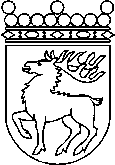 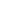 Ålands lagtingBUDGETMOTION nr 112 /2022-2023BUDGETMOTION nr 112 /2022-2023Lagtingsledamot DatumSimon Holmström mfl2023-04-14Till Ålands lagtingTill Ålands lagtingTill Ålands lagtingTill Ålands lagtingTill Ålands lagting